                                                                 E.M.E.B.  AUGUSTINHO MARCON                                                                  CATANDUVAS (SC), MAIO DE 2020.                                                                  PROFESSORA: GABRIELA ABATTI                                                                  DISCIPLINA: EDUCAÇÃO FÍSICA AULA 02 - SEQUÊNCIA DIDÁTICA  Nome da nossa atividade é GARRAFABOL. Modo de fazer a taça: Cortar as duas garrafas pets aproximadamente 15 cm do gargalo. Fazer o acabamento no lugar do corte com fita, para não machucar a criança.  Fazer com ajuda de um adulto. A bola pode ser feita de pano, meia que não usa mais, sacola plástica ou como preferirem. Como realizar a atividade: Uma pessoa lança a bolinha a outra, que tenta pega-la com a taça improvisada.  O objetivo é passar a bola para o outro arremessando-a para o alto e quando a mesma vier na sua direção deverá encaçapa-la.Variações: Realizar a atividade individualmente: Jogar a bola apara cima e pegar antes de cair no chão ou joga-la para cima deixar dar um quique ou duas antes de pega-la.Lançar um para o outro com um barbante esticado como se fosse uma rede, e uma pessoa cada lado tentando passar por cima.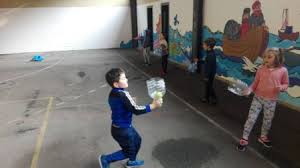 